Minutes for the Budget and finance CommitteeDate and Time: April 24, 2018 | 2:00-3:28		Location: G Building, Conference RoomPresiding: Ernest Ialongo	Present: Ernest Ialongo, Yvette Luyando, Linda Ridley, Ines Alejandro Soriano, Tram Nguyen 	Absent: Ruili Ye, Alisa Roost, Vyacheslav Dushenkov, Mushira Nasser,   Guests: SVP Esther Rodriguez-Chardavoyne         Minutes Prepared By: Tram Nguyen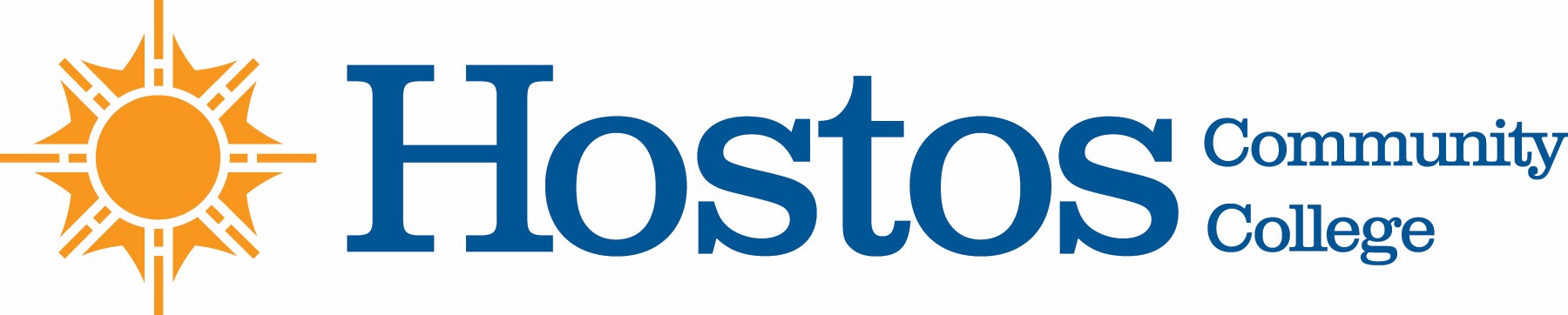 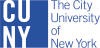 TOPICDISCUSSIONDECISION / ACTIONCall to OrderProf. Ialongo called the meeting to order at quorum2:05TOPICDISCUSSIONDECISION / ACTIONAcceptance of AgendaMotion to approve agendaUnanimousTOPICDISCUSSIONDECISION / ACTIONApproval of MinutesMotion to approve minutesUnanimousTOPICDISCUSSIONDECISION / ACTIONBackground of Financial Status by SVP Esther Rodiguez-ChardavoyneState Funding: based on FTE - Every 15 instructional hours = 1 FTE (around $2620). State has to pass budget by April 1 If our enrollment declines, we lose FTE. Last year there was $750 thousand cut as a result of other enrollments dipping.When cuts demanded – Academic and programs are protected. Administrative position or OTPS cutPre-enrollment is crucial.90% of our students are entitled to financial aidMayor’s Office: Last ten years city has been wonderful to Community Colleges – treated as a packet. Hostos is around 10% of the CC “model” packet, i.e. budget can’t be reduced overnight. Budget as of June 30 must be maintained in July 1. They can do cut mid-year (Jan-Apr.)ASAP, College Discovery, CLIP, CUNY Start, CUE, is Mayor’s special projects SVP gets quarterly financials and all the schools seem to be on targetThere’s another cut of $130 K for Hostos because the State is still another year behind of the past dipsTOPICDISCUSSIONDECISION / ACTIONExplanation of Allocations Memo and Financial Call Letter Questions78% of budget is PS, Adjuncts, College Assistants22% goes to OTPs - a large portion is maintenance of equipment, dental equipment - the only flexibility for cutsContinuing Education is separate budget.Allocation Memo comes at end of June; May meet with Provost; then Student Development; SVP’s office aligns all the requests with the allocated budget; meets with President and reconciles budget requests.When the allocation comes, money is transferred about 3 weeks after the call-out letterSVP gives a Call Letter and allocation to P&B in AugustTOPICDISCUSSIONDECISION / ACTIONQuestions for SVPCan SGA be involved in the Financial Council? Nursing, Xray, and Dental -  students get schedules three days in advance which is difficult.Do we have a reserve? Are there other revenues? Is there a presentation of specific alloc Ialongo: Is there information about how much each division gets?YesSVP promised to look into itWE have a reserve that absorbed the $750 K from 17-18We have rentals: Theatre, CUNY on the Heights, Gallery, ChildcareDirector of Actions distributes the money.